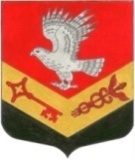 МУНИЦИПАЛЬНОЕ ОБРАЗОВАНИЕ«ЗАНЕВСКОЕ ГОРОДСКОЕ ПОСЕЛЕНИЕ»ВСЕВОЛОЖСКОГО МУНИЦИПАЛЬНОГО РАЙОНАЛЕНИНГРАДСКОЙ ОБЛАСТИСОВЕТ ДЕПУТАТОВ ТРЕТЬЕГО СОЗЫВАРЕШЕНИЕ 24.04.2019 года                                                                                         № 20гп. Янино-1О внесении изменений в устав МО «Заневское городское поселение» 	В связи с внесением изменений в Федеральный закон от 06.10.2003 № 131-ФЗ «Об общих принципах организации местного самоуправления в Российской Федерации»  федеральными законами от 30.10.2018 № 387-ФЗ, от 27.12.2018 № 556-ФЗ и в целях приведения отдельных положений устава муниципального образования «Заневское городское поселение» Всеволожского муниципального района Ленинградской области, в соответствие с действующим законодательством  совет депутатов принялРЕШЕНИЕ:1.  Внести в устав муниципального образования «Заневское городское поселение» Всеволожского муниципального района Ленинградской области, принятый решением совета депутатов муниципального образования «Заневское городское поселение» Всеволожского муниципального района Ленинградской области от 25.01.2016 № 01, с изменениями, внесенными решением совета депутатов от 22.03.2017 № 10, от 25.04.2017 №18, от 29.03.2018 № 10, от 31.10.2018 № 52  (далее - Устав), следующие изменения:1.1. Абзац 2 части 1  статьи 11 Устава изложить в новой редакции: «Границы территории, на которой осуществляется территориальное общественное самоуправление, устанавливаются по предложению населения, проживающего на соответствующей территории, советом депутатов.»1.2. Части 1, 2, 3 статьи 14 Устава изложить в новой редакции: «1. Для обсуждения проектов муниципальных правовых актов по вопросам местного значения с участием жителей муниципального образования советом депутатов, главой муниципального образования могут проводиться публичные слушания.2. Публичные слушания проводятся по инициативе населения, совета депутатов, главы муниципального образования или главы администрации, осуществляющего свои полномочия на основе контракта.3. Публичные слушания, проводимые по инициативе населения или совета депутатов, назначаются советом депутатов, а по инициативе главы муниципального образования или главы администрации, осуществляющего свои полномочия на основе контракта, - главой муниципального образования.»1.3. В части 5 статьи 14 Устава слова: «по проектам и вопросам, указанным в части 3 статьи 28 Федерального закона от 6 октября 2003 года № 131-ФЗ» исключить.1.4. Статью 29 Устава дополнить частью 5 следующего содержания:«5. В качестве совещательных органов при администрации могут создаваться коллегии, комиссии или консультативные общественные советы. Полномочия и порядок их деятельности определяются соответствующими положениями, утверждаемыми постановлением администрации.»2. Направить настоящее решение в Управление Министерства юстиции Российской Федерации по Ленинградской области для государственной регистрации.3. После государственной регистрации опубликовать  решение в газете «Заневский вестник».4. Решение вступает в силу после дня его  опубликования.5. Контроль за исполнением настоящего решения оставляю за собой.Глава муниципального образования                                           В.Е. Кондратьев